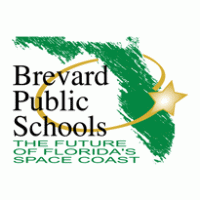 Escuelas públicas de Título I del condado de Brevard 2020-2021Escuelas públicas de Título I del condado de Brevard 2020-2021Escuelas públicas de Título I del condado de Brevard 2020-2021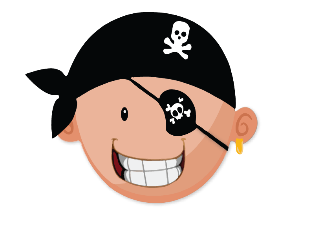 6th Grade Primaria Palm BayPacto entre la escuela y la familia para el aprendizaje Primaria Palm BayPacto entre la escuela y la familia para el aprendizaje Primaria Palm BayPacto entre la escuela y la familia para el aprendizaje6th GradeLos Programas de Participación Familiar de Título I basados en la escuela y el distrito en el condado de Brevard se esforzarán por CONSTRUIR RELACIONES para crear una participación familiar real para cada niño, cada familia, cada maestro, todos los días.Los Programas de Participación Familiar de Título I basados en la escuela y el distrito en el condado de Brevard se esforzarán por CONSTRUIR RELACIONES para crear una participación familiar real para cada niño, cada familia, cada maestro, todos los días.Los Programas de Participación Familiar de Título I basados en la escuela y el distrito en el condado de Brevard se esforzarán por CONSTRUIR RELACIONES para crear una participación familiar real para cada niño, cada familia, cada maestro, todos los días.6th GradeEste documento fue desarrollado conjuntamente por las familias, los estudiantes y el personal de la Escuela Primaria Palm Bay. Este acuerdo explica cómo las familias y los maestros trabajarán juntos para asegurarse de que todos los estudiantes alcancen los estándares de nivel de grado. Cada año se llevan a cabo reuniones para revisar este Pacto y realizar cambios según las necesidades de los estudiantes.Este documento fue desarrollado conjuntamente por las familias, los estudiantes y el personal de la Escuela Primaria Palm Bay. Este acuerdo explica cómo las familias y los maestros trabajarán juntos para asegurarse de que todos los estudiantes alcancen los estándares de nivel de grado. Cada año se llevan a cabo reuniones para revisar este Pacto y realizar cambios según las necesidades de los estudiantes.Este documento fue desarrollado conjuntamente por las familias, los estudiantes y el personal de la Escuela Primaria Palm Bay. Este acuerdo explica cómo las familias y los maestros trabajarán juntos para asegurarse de que todos los estudiantes alcancen los estándares de nivel de grado. Cada año se llevan a cabo reuniones para revisar este Pacto y realizar cambios según las necesidades de los estudiantes.Este documento fue desarrollado conjuntamente por las familias, los estudiantes y el personal de la Escuela Primaria Palm Bay. Este acuerdo explica cómo las familias y los maestros trabajarán juntos para asegurarse de que todos los estudiantes alcancen los estándares de nivel de grado. Cada año se llevan a cabo reuniones para revisar este Pacto y realizar cambios según las necesidades de los estudiantes.Este documento fue desarrollado conjuntamente por las familias, los estudiantes y el personal de la Escuela Primaria Palm Bay. Este acuerdo explica cómo las familias y los maestros trabajarán juntos para asegurarse de que todos los estudiantes alcancen los estándares de nivel de grado. Cada año se llevan a cabo reuniones para revisar este Pacto y realizar cambios según las necesidades de los estudiantes.Meta (s) académicas de la escuela y / o áreas de enfoqueNuestro objetivo es seguir viendo un crecimiento en nuestros estudiantes. Para lograr este objetivo, nuestros maestros y personal se enfocarán en brindar lecciones alineadas con los estándares.Nuestro objetivo es seguir viendo un crecimiento en nuestros estudiantes. Para lograr este objetivo, nuestros maestros y personal se enfocarán en brindar lecciones alineadas con los estándares.Nuestro objetivo es seguir viendo un crecimiento en nuestros estudiantes. Para lograr este objetivo, nuestros maestros y personal se enfocarán en brindar lecciones alineadas con los estándares.Nuestro objetivo es seguir viendo un crecimiento en nuestros estudiantes. Para lograr este objetivo, nuestros maestros y personal se enfocarán en brindar lecciones alineadas con los estándares.Trabajando juntos para el éxito:En el aulaAnime a su hijo a participar y concentrarse en las tareas en el aula, pedir ayuda cuando sea necesario y hacer siempre lo mejor que pueda.Anime a su hijo a participar y concentrarse en las tareas en el aula, pedir ayuda cuando sea necesario y hacer siempre lo mejor que pueda.Anime a su hijo a participar y concentrarse en las tareas en el aula, pedir ayuda cuando sea necesario y hacer siempre lo mejor que pueda.Anime a su hijo a participar y concentrarse en las tareas en el aula, pedir ayuda cuando sea necesario y hacer siempre lo mejor que pueda.Trabajando juntos para el éxito:En casaLas familias pueden apoyar el aprendizaje en casa leyendo en voz alta a los estudiantes, jugando juegos de matemáticas y completando piezas de participación en la lectura.Las familias pueden apoyar el aprendizaje en casa leyendo en voz alta a los estudiantes, jugando juegos de matemáticas y completando piezas de participación en la lectura.Las familias pueden apoyar el aprendizaje en casa leyendo en voz alta a los estudiantes, jugando juegos de matemáticas y completando piezas de participación en la lectura.Las familias pueden apoyar el aprendizaje en casa leyendo en voz alta a los estudiantes, jugando juegos de matemáticas y completando piezas de participación en la lectura.Trabajando juntos para el éxito:Responsabilidad del estudianteEs responsabilidad del estudiante escribir en sus planificadores, completar el trabajo asignado y monitorear su progreso hacia sus metas.Es responsabilidad del estudiante escribir en sus planificadores, completar el trabajo asignado y monitorear su progreso hacia sus metas.Es responsabilidad del estudiante escribir en sus planificadores, completar el trabajo asignado y monitorear su progreso hacia sus metas.Es responsabilidad del estudiante escribir en sus planificadores, completar el trabajo asignado y monitorear su progreso hacia sus metas.Comunicación:Mantenerse informadoLos maestros se comunicarán con las familias a través de Class Dojo, Google Classroom, FOCUS y escribirán en los planificadores..     Los maestros se comunicarán con las familias a través de Class Dojo, Google Classroom, FOCUS y escribirán en los planificadores..     Los maestros se comunicarán con las familias a través de Class Dojo, Google Classroom, FOCUS y escribirán en los planificadores..     Los maestros se comunicarán con las familias a través de Class Dojo, Google Classroom, FOCUS y escribirán en los planificadores..     Construyendo asociacionesSe anima a las familias a asistir a la jornada de puertas abiertas, las reuniones del equipo académico de padres y maestros y otras noches de Título I.Se anima a las familias a asistir a la jornada de puertas abiertas, las reuniones del equipo académico de padres y maestros y otras noches de Título I.Se anima a las familias a asistir a la jornada de puertas abiertas, las reuniones del equipo académico de padres y maestros y otras noches de Título I.Se anima a las familias a asistir a la jornada de puertas abiertas, las reuniones del equipo académico de padres y maestros y otras noches de Título I.Visit https://www.brevardschools.org/ for important informationPARENT PORTAL:  https://tinyurl.com/BrevardFEFLORIDA STANDARDS:  https://flstandards.orgParent access to FOCUS: https://brevardk12.focusschoolsoftware.com/focus/?skipSAML=trueLaunchPad: https://launchpad.classlink.com/brevardLos estudiantes pueden acceder a muchas aplicaciones que se utilizan para el aprendizaje en clase y en el hogar, como i-Ready, Stemscopes y Studies Weekly, junto con el acceso de los estudiantes a Focus.Visit https://www.brevardschools.org/ for important informationPARENT PORTAL:  https://tinyurl.com/BrevardFEFLORIDA STANDARDS:  https://flstandards.orgParent access to FOCUS: https://brevardk12.focusschoolsoftware.com/focus/?skipSAML=trueLaunchPad: https://launchpad.classlink.com/brevardLos estudiantes pueden acceder a muchas aplicaciones que se utilizan para el aprendizaje en clase y en el hogar, como i-Ready, Stemscopes y Studies Weekly, junto con el acceso de los estudiantes a Focus.https://www.brevardschools.org/PalmBayESVisite el sitio web de nuestra escuela para obtener información adicional, incluido el plan de estudios y la instrucción; fechas de prueba; información de contacto del personal; Recursos del Título 1; y otras fechas importantes.Si no tiene acceso a nuestro sitio web, visite la oficina principal para obtener información impresa o llame a la oficina principal al 321-723-1055Signatures: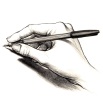 Parent ____________________Student ___________________Teacher ___________________This compact was discussed on____________________.Se utilizó el traductor de Google para traducir este documento. Cualquier error de traducción es accidental.Signatures:Parent ____________________Student ___________________Teacher ___________________This compact was discussed on____________________.Se utilizó el traductor de Google para traducir este documento. Cualquier error de traducción es accidental.